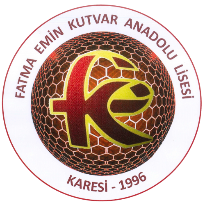 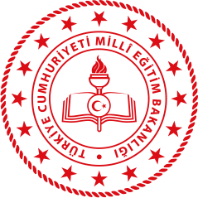 2023-2024 EĞİTİM ÖĞRETİM YILIFATMA EMİN KUTVAR ANADOLU LİSESİ………………………… DERS DIŞI EĞİTİM ÇALIŞMASI……………… AYI RAPORU2023-2024 EĞİTİM ÖĞRETİM YILIFATMA EMİN KUTVAR ANADOLU LİSESİ………………………… DERS DIŞI EĞİTİM ÇALIŞMASI……………… AYI RAPORU2023-2024 EĞİTİM ÖĞRETİM YILIFATMA EMİN KUTVAR ANADOLU LİSESİ………………………… DERS DIŞI EĞİTİM ÇALIŞMASI……………… AYI RAPORU    Haftalar             Tarih Plana Göre Gerçekleştirilen Faaliyetler   1 HAFTA   1 HAFTA   1 HAFTA2 HAFTA2 HAFTA2 HAFTA   3 HAFTA   3 HAFTA   3 HAFTA4 HAFTA4 HAFTA4 HAFTA5 HAFTA5 HAFTA5 HAFTADERS DIŞI EĞİTİM ÇALIŞMASI ÖĞRETMENİDERS DIŞI EĞİTİM ÇALIŞMASI ÖĞRETMENİDERS DIŞI EĞİTİM ÇALIŞMASI ÖĞRETMENİ               İmza         …../…../………           Adı Soyadı                İmza         …../…../………           Adı Soyadı                İmza         …../…../………           Adı Soyadı UYGUNDUR…../…./…….Bedia NARLIOkul MüdürüUYGUNDUR…../…./…….Bedia NARLIOkul MüdürüUYGUNDUR…../…./…….Bedia NARLIOkul Müdürü